Ivan Šimonović, candidato al Comité de Derechos Humanos 2025-2028Distinguido académico y profesional en el área de derechos humanos y prevención de atrocidades en la ONU, organismos de expertos, sociedad civil y gobierno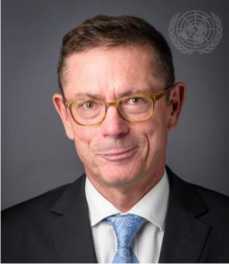 Nombre y apellido: Ivan ŠimonovićFecha y lugar de nacimiento: 2 de mayo de 1959, Zagreb (Croacia)Idiomas de trabajo: croata, inglés, alemán, italiano    Posición/función actual:Relaciones Públicas de Croacia ante las Naciones Unidas en Nueva York / Profesor en 	la Facultad de Derecho en Zagreb (regreso al servicio académico activo en 2024)Presidente de la Comisión de Consolidación de la Paz de las Naciones Unidas (2023 - 2024)Vicepresidente del Consejo Económico y Social de las Naciones Unidas (ECOSOC) (2023 – 	2024)Miembro de la Comisión Internacional contra la Pena de Muerte (ICDP) Director General del Centro Interuniversitario de Dubrovnik (IUC) y codirector del curso sobre Prevención de Crímenes Atroces y Derechos HumanosPrincipales actividades profesionales:Profesor de Teoría Jurídica, Derechos Humanos y Relaciones Internacionales en la Facultad de Derecho de la Universidad de Zagreb, ha publicado más de cien libros y artículos (desde 1986 - actualidad)Profesor visitante: Brisbane, Leeds y Penn (2016 - 2020)Asesor Especial del Secretario General de las Naciones Unidas sobre la Responsabilidad 	de Proteger (2016 - 2018)Académico visitante senior y miembro, Universidad de Columbia, Nueva York (2016 - 2018)Secretario General Adjunto de las Naciones Unidas para los Derechos Humanos, Director 	de la Oficina de Nueva York (2010 - 2016)Ministro de Justicia de la República de Croacia (2008 - 2010)Agente de Croacia ante la Corte Internacional de Justicia (CIJ) (2000 - 2010)Vicerrector de la Universidad de Zagreb (2007 - 2008), Vicedecano de la Facultad de 	Derecho (2005 - 2006)Viceministro de Asuntos Exteriores de Croacia (2003-2004 y 2005-2006)RP de Croacia (1996 - 2002) y Presidente del Consejo Económico y Social de las Naciones 	Unidas (ECOSOC) (2002 - 2003)Formación académica:• 1994 - Beca de investigación, Facultad de Derecho, Universidad de Graz, Austria• 1993 - Beca postdoctoral Fulbright, Facultad de Derecho de Yale, New Haven, EE.UU.• 1990 - Doctorado, Facultad de Derecho, Universidad de Zagreb, Croacia• 1984 - Maestría en Administración Pública, Zagreb, Croacia• 1982 - Licenciado en Derecho, Facultad de Derecho, Universidad de Zagreb, CroaciaOtras actividades importantes en la esfera relacionadas con el mandato del órgano de tratados en cuestión: Consejo Asesor, Instituto Auschwitz (2022 - actualidad)Copresidente del Grupo de Amigos de la R2P en la ONU en Nueva York (2021 – actualidad)Co-coordinador de todas las actividades relacionadas con la pandemia de COVID-19 de 	la Asamblea General de las Naciones Unidas (2021 - 2022)Consejo Asesor, Centro Global para la R2P (2019 – actualidad)Organizador principal de eventos de la ONU sobre la abolición de la pena de 	muerte (2013 - 2016)Comisión para la Democracia por el Derecho, CdE (2007 - 2008)Comisión Europea contra la Discriminación Racial y la Intolerancia CdE (2007-2008)Presidente de la Asociación de las Naciones Unidas de Croacia (2006 - 2008)Jefe de delegación, Primera Sesión Extraordinaria de la Comisión de Derechos 	Humanos de la ONU (1993)Vicepresidente (Croacia) de la Conferencia Mundial de Derechos Humanos (1993)Plenipotenciario de Croacia sobre cuestiones humanitarias durante los conflictos (1992 – 	1995)	Lista de las publicaciones más recientes en el campo: Do we need the UN? (¿Necesitamos la ONU?) Zbornik PFZ, 73, (2-3) 561-591 (2023) Towards Evidence Based Atrocity Prevention (with Bellamy, A. J) Journal of International 	Peacekeeping, 24, (3-4), 285-566 (2021) (Hacia una prevención de atrocidades basadas en la 	evidencia) (con Bellamy, A. J) Journal of International Peacekeeping, 24, (3-4), 285-566 	2021)• 	Why does fight against the death penalty matter? (¿Por qué es importante luchar contra la pena 	de muerte?) Zbornik PFZ, 70, (2-3) (2020)• 	Atrocity Crimes and Preventive Diplomacy Global Center for R2P (2020) (Crímenes atroces y diplomacia preventiva), Centro Global para la R2P (2020) Das OHCHR als Prometheus? German Review on the UN, (¿El ACNUDH como Prometeo? 	Revista alemana sobre las Naciones Unidas), vol. 66, n.º 6 (2018)	Premios:• 	Legión de Honor de la República Francesa• 	Premio de Derechos Humanos del Comité de Helsinki de Croacia• 	Miembro de la Academia Mundial de Artes y Ciencias• 	Miembro de la Academia Europea de Ciencias y Artes• 	Cinco altas condecoraciones croatas